					     РЕШЕНИЕот 10 сентября  2019 года                                                                                                     №137/593О результатах выборов депутатов Совета сельского поселения Тошкуровский сельсовет муниципального района Балтачевский район Республики Башкортостан двадцать восьмого созыва      В соответствии со статьями 84, 104 Кодекса Республики Башкортостан о выборах, постановлением Центральной избирательной комиссии Республики Башкортостан от 11 декабря 2015 года № 130/207-5 «О возложении полномочий избирательных комиссий сельских поселений муниципального района Балтачевский район Республики Башкортостан на территориальную избирательную комиссию муниципального района Балтачевский район Республики Башкортостан», решением территориальной избирательной комиссии муниципального района Балтачевский район Республики Башкортостан от 5 июня 2019 года № 110/306-11  «О возложении полномочий окружных избирательных комиссий по выборам депутатов Совета сельского поселения Тошкуровский сельсовет муниципального района Балтачевский район Республики Башкортостан», на основании первых экземпляров протоколов участковых избирательных комиссий избирательных участков №1172, №1173, №1174 по  избирательным  округам № №1-3 территориальная избирательная комиссия решила:1. Признать выборы депутатов Советов сельского поселения Тошкуровский сельсовет муниципального района Балтачевский район Республики Башкортостан по одномандатным избирательным округам №№1-4 и шестимандатному  избирательному округу №5 состоявшимися и действительными.2. Установить, что депутатами Совета сельского поселения Тошкуровский сельсовет муниципального района Балтачевский район Республики Башкортостан  двадцать восьмого созыва избраны:по избирательному округу №1 –  Закирьянова Роза Радифовнапо избирательному округу №2 -  Мусакаев Александр Айнакаевичпо избирательному округу №3 – Пукроков Ришат Арслановичпо избирательному округу №4 -  Шарафгалиева Айгуль Занифовнапо шестимандатному избирательному округу №5 :1.  Абзалов Альфир Габдулхаевич2.  Аглямов Булат Фирусович3.  Габдуллин Айдар Хальфатович4.  Казиханов Флер Маулетзянович5.  Марданов Ильхам Рашитович6.  Фазлтдинов Рамиль Мавлитьянович3. Опубликовать официальное сообщение о результатах выборов в газете «Балтач таннары».Председатель территориальной избирательнойкомиссии муниципального района                                              		С.А.БиктубаевСекретарь территориальной избирательной                                          комиссии муниципального района     					Р.Х. Хаматнурова          	Башкортостан республикаһы Балтас районы муниципаль районының территориаль 
hайлау комиссияhе452980, Иске Балтас а., Совет  урамы, 48 тел (34753) 2-17-91  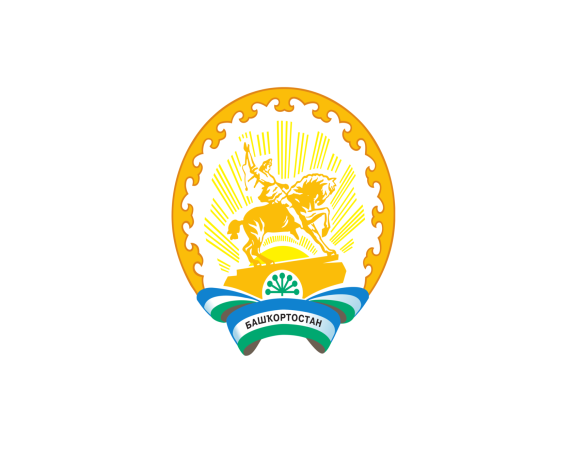 Территориальная избирательная комиссия муниципального района Балтачевский район               Республики Башкортостан452980, с. Старобалтачево, ул. Советская, 48тел.(34753) 2-17-91